Н А К А З04.02.2016									№ 20Про  проведення  Х  міського Кубкуз пошуку в мережі Інтернет для учнів5-11-х   класів   На виконання основних заходів Комплексної програми розвитку освіти м. Харкова на 2011-2017 роки, з метою подальшого вдосконалення системи роботи з обдарованими учнями та підвищення інтересу учнів до поглибленого вивчення інформатики, опанування інформаційно-комунікаційними технологіями, підвищення рівня інформаційної компетентності школярів, розвитку творчих здібностей учнівської молодіНАКАЗУЮ: Затвердити: Умови проведення Х Кубку з пошуку в мережі Інтернет для учнів 5-11-х класів  – далі Кубку (додаток 1). Склад оргкомітету Кубку (додаток 2). Склад журі Кубку (додаток 3). Оргкомітету Кубку: Провести Х Кубок з пошуку в мережі Інтернет для учнів 5-11-х класів у два тури:І (заочний) тур – березень 2016 року;ІІ (очний) тур – 19.03.2016. Підбити підсумки та оприлюднити результати Кубку.До 05.04.2016 Здійснити нагородження переможців Кубку.До 22.04.2016 Методисту Науково-методичного педагогічного центру Департаменту освіти Рубаненко-Крюковій М.Ю. здійснити організаційно-методичне забезпечення проведення Кубку.Лютий-березень 2016 року Управлінням освіти адміністрацій районів Харківської міської ради, керівникам навчальних закладів міської мережі: Довести інформацію про проведення Кубку з пошуку в мережі Інтернет до педагогічних працівників та учнів підпорядкованих навчальних закладів.										        До 19.02.2016 Сприяти участі учнів 5-11-х класів підпорядкованих навчальних закладів району в Кубку з пошуку в мережі Інтернет. Надати до Науково-методичного педагогічного центру Департаменту освіти заявки на участь у Кубку з пошуку в мережі Інтернет.										        До 23.02.20165. Інженеру з інформаційно-методичного та технічного забезпечення Науково-методичного педагогічного центру Войтенку Є.О. розмістити цей наказ на сайті Департаменту освіти. 										        До 06.02.20166. Контроль за виконанням цього наказу покласти на заступника директора Департаменту освіти Стецюру Т.П.Директор Департаменту освіти						О.І.ДеменкоЗ наказом ознайомлені:Стецюра Т.П.Дулова А.С.Рубаненко-Крюкова М.Ю.Войтенко Є.О.Рубаненко-Крюкова М.Ю.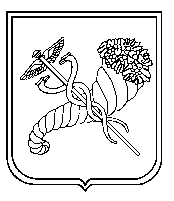 